Energy data collection template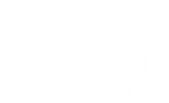 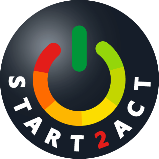 Decide at what interval to read the meters – monthly, weekly, daily and set a target reading time such as the first working day of the month or every MondayMake someone responsible for taking the readings and nominate a deputy to cover absencesRemember most meters are cumulative sum of energy use therefore you will need to subtract the previous reading from the current reading to determine period energy use Find out your unit rate (price/kWh) so you can quickly fill in the charges columnBrief the nominated meter reader and seek further advice if necessaryGas meter readings are can be volumetric and must be corrected for temperature and pressure variations (unless the meter has a built in correction) and for calorific value – ask your START2ACT expert for help with thisMonthly template (electricity)Weekly template (gas)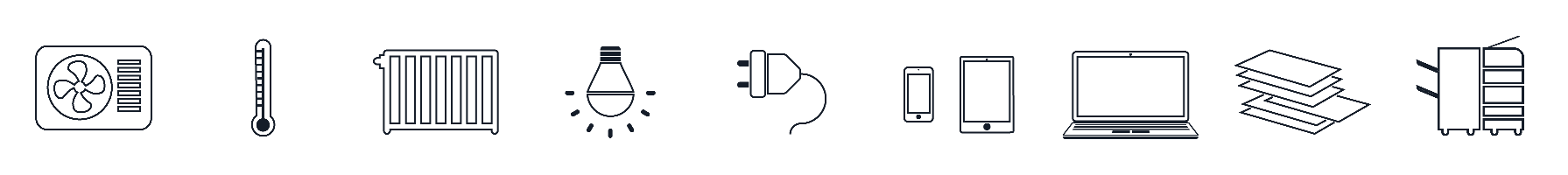 Billing Period e.g. 14 Sep- 15 Oct 2016 Electricity BillElectricity BillBilling Period e.g. 14 Sep- 15 Oct 2016 Units used (kWh)Total electricity charges (cost)TOTALkWh/yrCost /yrBilling Period e.g. Week commencing November 14th 2016 Gas BillGas BillBilling Period e.g. Week commencing November 14th 2016 Units used (kWh)Total electricity charges (cost)TOTALkWh/yrCost /yr